IPT UK Training Committee Minutes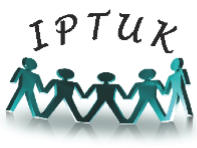 Minutes from previous meetingAmendment to be made to item 4 – IPT therapists working with adults are required to complete a 2day top up before they can begin work. This is not stipulated for therapists working with children who wish to change the population in which they work. However, IPT UK recommends that they complete some supervised casework as they transition.Election for a new Training Committee ChairLD is willing to stand but is mindful that she has only recently qualified as a trainer.RL is willing to stand also, but on the condition that if elected, she would step down as Chair of IPT UK. She is hopeful there are other members who would stand to take on this role should she be successfully elected TC Chair. To hold both roles would be too much. She is also conscious that her current title doesn’t feel too democratic having not stood against anyone to be elected.ACTIONFB to contact other TC members to invite them to run for ChairThose who are running should prepare a short paragraph about themselves, and why they should be elected, to be submitted by Friday 10th June.Elections will be sent out to membership to complete in a two week period, with a closing date of Monday 27th June.Course CertificatesThe TC was consulted on people’s current use of certificates. PW – Supervisors send out certificates at present, although there is no standard template. LD – Level A attendees receive certificates but none are provided at other levels. There is a ratification meeting involving the Training Committee (1 Chair, 1 regional supervisor, 1 other member) who discuss a trainees summary document before awarding accreditation. They meet 6 monthly. In the future there are plans for the IPT Admin to send out certificates to all.PMcG – Level A trainees receive certificates but no others are currently supplied. LR – Certificates are always send out once verification has been completed by 2 people. FB is cc’d into results communication so she is aware of who has qualified.RL – Certificates are send out by supervisors, after they make a recommendation to RL for accreditation and an external has reviewed all cases. Going forward it would be good to create central template, although sending this out to all supervisors feels vulnerable. Instead certificates should be sent out centrally be centres once qualifications have been ratified. ACTIONAll to send FB their current template to amalgamate into a consistently worded document. LR to send her ‘Congratulations’ template for others to use when contacting a successfully qualified practitioner.All to begin cc’ing Flora into communication about qualification levels.Review of competency frameworkThis is item is carried forward until the next meeting to allow the TC to review the documentation sent throughACTIONFB Add to agenda for November MeetingCommunication between TC and wider membershipSusan Howard planned to put together a document bringing together all decisions made by the TC to share with IPT UK members. This will provide them with a succinct copy of rules and regulations which have been set out by IPT UK. A starting place for this is to read through previous minutes and to draw up a list of rules.ACTIONFB to read previous minutes and share with TC to further input into.BPS ProcessThere have been a lot of tense feelings around the BPS for not fully understanding that they could hold membership for the psychotherapy workforce. Peter Fonagy has been very unhappy about the process to date.A conference call between Peter Fonagy, RL, Jamie Craig and Helen at BPS took place and a plan was made for the BPS to make an internal proposal. The TC believed they would be able to comment on the document ahead of it being presented but this didn’t happen. However, Julia Falconbridge, now on the CYP IAPT Board and in regular contact with RL, had seen it and provided more positive feedback that the document was more in line with what we were hoping for and most importantly more fit for purpose.  The internal meeting took place on Wednesday 11th May and we await their comments.The reason we are having to seek a body who will accredit courses is due to CYP IAPT otherwise HEE won’t continue to supply funding. Adult IPT is also about to adopt similar processes to make them more in line with the CYP IAPT model. IPT UK need to get a timeline so that we are not forced into making hasty decisions, having not had enough time to consider our options. The next CYP IAPT Board meeting is on 11th July when it will be discussed. The TC need to fully discuss ahead of this. Peter Fonagy and the HEE are also both pushing the BPS to provide paperwork. They have made it clear that they will cut them out of the process and they will not take part at all.A concern is that IPT UK does not have the capacity to use an in house accreditation so the only option is to accept the BPS option. ACTION RL to chase BPS on Monday for the paperworkAll who can to attend conference call led by RL at 8:30am on 9th June (LD unable to attend)Changes to course structure and accreditationMS called in to the meeting to share with the group information on changes taking place in Scotland. All are being embedded into the University now that IPT Scotland has been disbanded. All courses will now be credit bearing from post grad certificate to MA level. For this year these are Adult IPT Training and IPTA training. Next year supervisor training will also be added.The TC need to look through the paperwork to see the curriculum and content. This will be an especially useful exercise to look through the supervisor training programme.MS also told the TC that they are increasing the number of trainers in Scotland, with 2 new ones in Edinburgh.MS would like to re-discuss IAPT vs non IAPT and whether we want to differentiate. Some courses will have IAPT elements which are not necessary for non IAPT ones.ACTIONMS to send paperwork for courses to members of the TC RL identify 2 people who will complete review of new trainers.Date of next meeting Friday 11th November 10am – 11:30amDateFriday 13 May 2016 10-11.30 LocationRoom 1.60 Franklin-Wilkins Building Kings College London, Waterloo CampusAttendeesRoslyn Law, Liz Robinson, Flora Blackwood, Philip McGarry, Paul Wilkinson, Louise DeaconApologiesMarie Wardle, Julia Fox-Clinch, Matthias Schwannauer, Debbie Whight